De la fraction simple à la fraction décimaleConsigne : L’usage de la règle n’est pas autorisé. L’unité choisie est la longueur de la bande de papier blanche ci-dessous. Vous devez mesurer la longueur de la bande colorée à l’aide de cette unité. Vous pouvez donner plusieurs réponses. 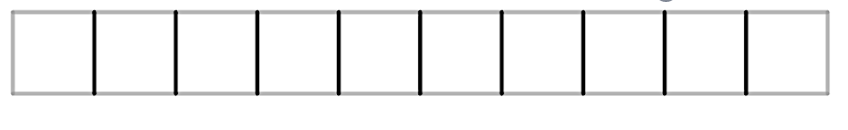 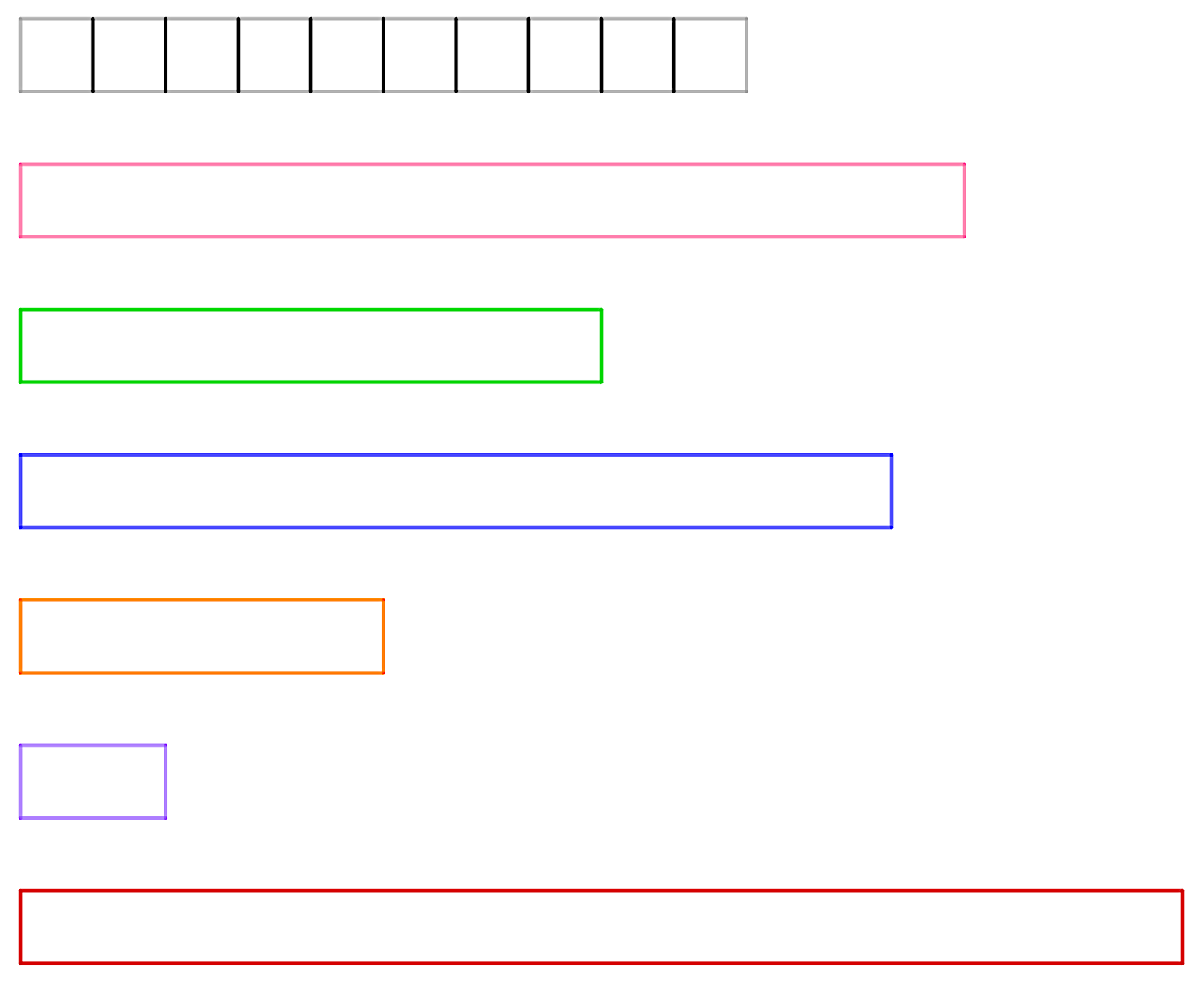 